Matrícula Curso de LSE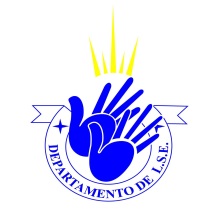 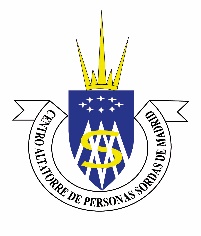 Curso A1 Intensivo de Verano 2017 El curso empieza el 3 de Julio al 26 de JulioDatos personales Nombre: ________________________________________________________  Apellidos: _______________________________________________________  DNI: ____________________________Móvil: __________________________Correo electrónico: _______________________________________________¿Cómo se enteró de este curso? Redes sociales y Web  Familiar / Amigos Folleto / Universidad Otros:Nivel  A1   ( 60 horas )             Mañanas  Lunes a Jueves de 09 a 13h              Tardes  Lunes a Jueves de 17h a 21hDescuento especial          Familiar persona sorda                           DiscapacidadMadrid,     de                    de  2017